МИНИСТЕРСТВО ОБРАЗОВАНИЯ И НАУКИ РЕСПУБЛИКИ КАЗАХСТАН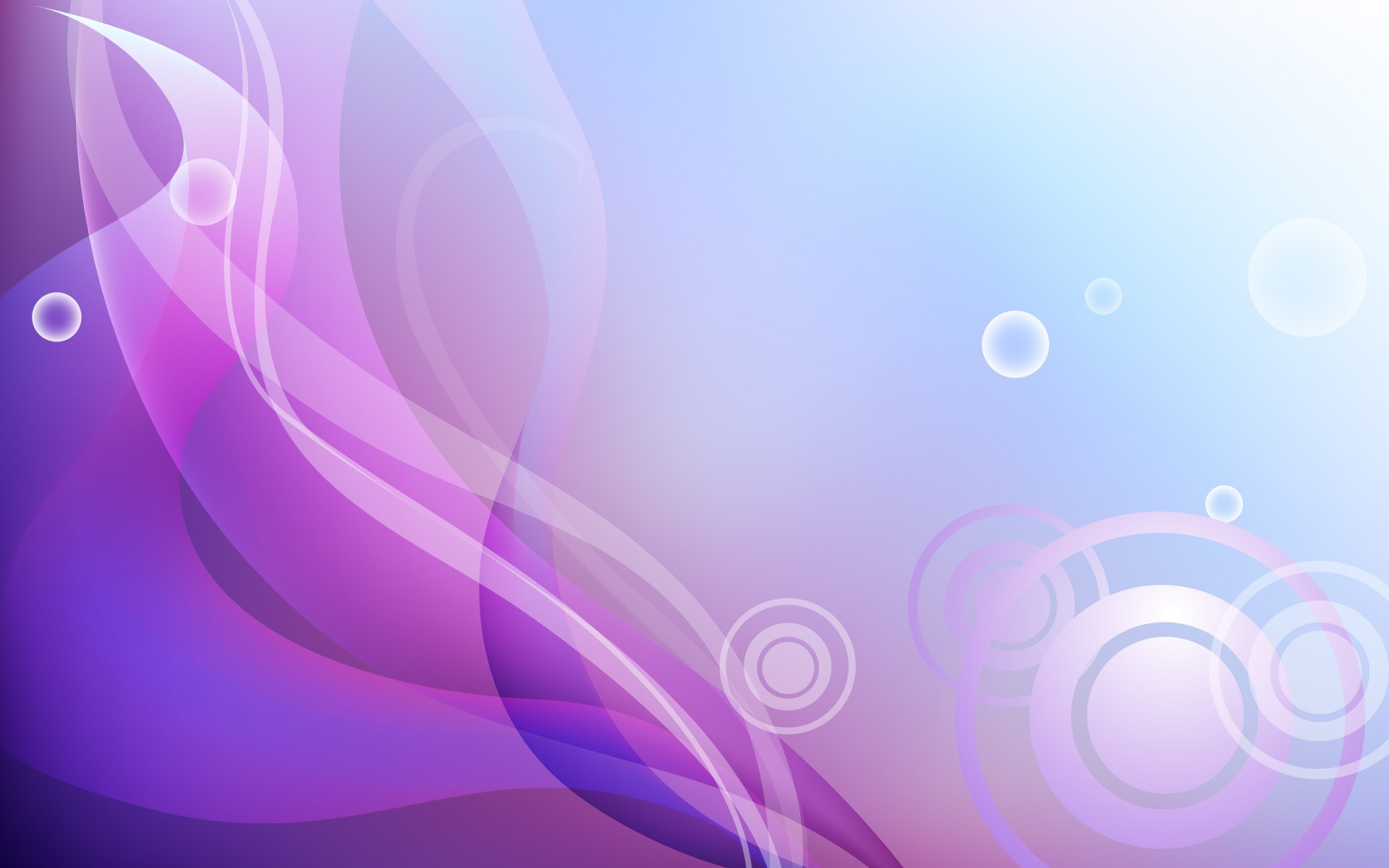 ОТДЕЛ ОБРАЗОВАНИЯАКИМАТА ГОРОДА ТАРАЗ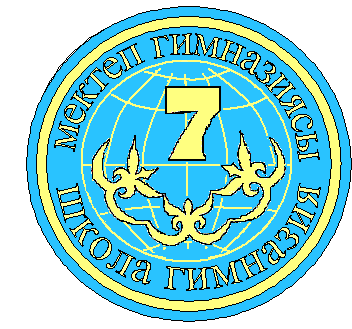                                                                               Тараз қаласы әкімдігінің бөлімінің №7                                                  мектеп-гимназия    коммуналдық мемлекеттік мекемесі.                                                                            Коммунальное государственное                                                                                      учреждение  школа-гимназия № 7                                                                               отдела образования   акимата г.ТаразУтверждена научно-методическим Советом школы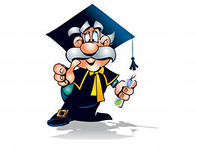 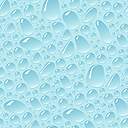 Составила: Безмельницына М.М. учитель английского языкаг. Тараз 2013 г.МИНИСТЕРСТВО ОБРАЗОВАНИЯ И НАУКИ РЕСПУБЛИКИ КАЗАХСТАНОТДЕЛ ОБРАЗОВАНИЯАКИМАТА ГОРОДА ТАРАЗУтверждена научно-методическим Советом школыдля 5-х классов с гуманитарным направлениемСоставила: Безмельницына М.М. учитель английского языка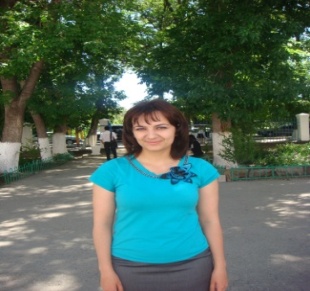 Резюме
Ф.И.О: Безмельницына Марина Михайловна                        
Дата рождения: 16 февраля 1988 г. 
Домашний адрес: 10 мик. 18 дом 102 кв. 
Контактный телефон: 87779449131
Педагогический стаж: 4 года 2 месяца 
Категория: б\к
Место работы: школа-гимназия № 7 с 10.11.2008
Образование: 2004-2008 Жамбылский Гуманитарный колледж имени Абая.                Специальность – Иностранный язык (Диплом с отличием)
                          2010-2014 ТарГУ им. М.Х. Дулати                
Специальность – Иностранный язык 
Знание языков: русский – родной, казахский – разговорный, английский – отлично 
Личные качества: коммуникабельная, ответственная, трудолюбивая, исполнительная, легко нахожу общий язык с людьми, с удовольствием берусь за работу
Дополнительная информация: Владею ПК, 
24.04.2008 г. Выдан сертификат о том, что окончила полный курс обучения компьютерной грамотности в рамках Программы снижения информационного неравенства в РК;
29.06-2.07.2009-Toastmaster Speech Craft Seminar
12.12.2009-19.02.2010 – 28 hours IMPACT training course
27.02.2010-17.04.2010 – 20 hours IMPACT Training course 
22.06-25.06.2010 – 12 hours Enhancing Pedagogy Conference
Certificate of Appreciation for participation in the Creative Writing Contest 2012 от управления Культуры Акимата Жамбылской области 13.05.2013-25.05.2013 Государственные Курсы повышения квалификации при НЦППК ӨРЛЕУ «Современные методы и средства преподавания английского языка »
Достижения учащихся: Certificate of Appreciation for participation in the Creative WritingContest 2012 от управления Культуры Акимата Жамбылской области  - Кязимов Юсиф и Ищенко Никита;Разработала учитель английского языка 
Безмельницына Марина Михайловна Утверждена№ регистрацииПрограмма по практической грамматике В 5-х классах с гуманитарным направлением Оглавление1.	Пояснительная записка ------------------------------------------------------------------------6 стр. 2.	Содержание и структура курса ------------------------------------------------------------7-9 стр.3.         Применяемые  формы,  методы и средства------------------------------------------10-11 стр.4.	Требования к знаниям, умениям и навыкам учащихся--------------------------12-14 стр. 5.	Список литературы  для учителя ----------------------------------------------------------15 стр.6.	Список литературы для  учащихся -------------------------------------------------------16 стр.7.	Приложение --------------------------------------------------------------------------------------17 стр.Календарно-тематическое планирование--------------------------------------------18-20 стр.Учебник Grammar and Friends 3Grammar and Friends 3 CD-RomПояснительная записка.Данный курс практической грамматики английского языка состоит из 34 часов, из расчета 1 час в неделю. Введение в 5 классе курса «Практической грамматики английского языка» на основе УМК Grammar and Friends 3.  Курс “Практическая грамматика” занимает важное место в решении практических задач, которые состоят в том, чтобы научить детей правильно и грамотно писать, обогатив речь учащихся, дать начальные сведения по английскому языку, обеспечить разностороннее развитие школьников.Необходимость разработанного нами факультативного курса заключается не только желанием детей узнать нечто новое о английском  языке. Главной целью его является на занимательном грамматическом материале расширить, углубить и закрепить у  школьников знания по английскому языку, показать учащимся, что грамматика -  не свод скучных и трудных правил для запоминания, а увлекательное путешествие по английскому языку на разных ступенях обучения.Цель программы достигается в результате решения ряда взаимосвязанных между собой задач:сформировать осознанное умение использования грамматических структур английского языка  в устной и письменной речи;    способствовать развитию интереса к английскому  языку как к учебному предмету;    пробуждение потребности у учащихся к самостоятельной работе над познанием иностранного языка;    совершенствование общего языкового развития учащихся;    способствовать формированию и развитию у учащихся разносторонних интересов, культуры мышления;    способствовать развитию смекалки и сообразительности.    приобщение школьников к самостоятельной исследовательской работе.Задачи достигаются путем привлечения игр на английском языке, сделать процесс обучения более увлекательным и эффективным помогает также и создание благоприятного климата, располагающего к общению, а также привлечение иллюстраций, использование парной и групповой видов работы. При обучении грамматике используется моделирование как прием формирования ориентировочной основы грамматических действий учащихся. Формирование лексических навыков осуществляется в ходе увлекательной игры, обеспечивающей запоминание лексических единиц и употребления их в речи.2.  Содержание курса.Учебный курс представляет собой практические упражнения интерактивного характера для учащихся 5-х классов с гуманитарным направлением. Грамматический материал представлен при помощи богатого разнообразия  серии картинок, путем представления различных ситуаций в условиях реальной жизни. Грамматический материал объясняется крайне доступным языком и с большим количеством примеров. Задания на закрепление следуют от простого к сложному. Данная программа включает в себя следующие разделы:3.         Применяемые  формы,  методы и средстваГрамматика – это один из важнейших аспектов обучения иностранным языкам, т.к. полноценная коммуникация не может происходить при отсутствии грамматической основы.Коммуникативная методика предполагает обучение грамматике на функциональной и ситуативной основе. Это означает, что грамматические явления изучаются и усваиваются не как “формы” и “структуры”, а как средства выражения определённых мыслей, отношений, коммуникативных намерений и введение их в речевой опыт. Безусловно, знание грамматических правил необходимо для успешного владения иностранным языком. Возникает вопрос -должны ли мы обучать учащихся правилам только через упражнения тренировочного характера, рассчитанных на коммуникативную деятельность или на отработку грамматических структур. И те и другие упражнения важны и должны иметь место в методической системе.Ознакомление с новым учебным материалом для продуктивного усвоения осуществляется чаще всего в учебно-речевых ситуациях, предъявляемых устно или в чтении. Этому этапу соответствуют следующие упражнения:подчёркивания;выписывание;грамматический разбор;модель – SOSФормирование речевого грамматического навыка предполагает развитие навыка относительно точного воспроизведения изученного явления в типичных для его функционирования речевых ситуациях общения, требующих адекватного грамматического оформления высказывания. Обучение грамматической стороне устной речи, связанное с формированием соответствующих автоматизмов, осуществляется через следующие тренировочные упражнения:имитационные;повторительные;трансформационные;подстановочные (таблицы);упражнения игрового характера.В рамках эксплицитного подхода к формированию грамматических навыков и умений можно выделить два метода: дедуктивный и индуктивный.Название дедуктивный метод происходит от слова “дедукция”, что означает умозаключение от общего к частному. При дедуктивном методе первый этап формирования навыков и умений - ознакомление - реализуется в процессе знакомства с правилом и примерами, второй этап - тренировка - включает отработку изолированных формальных операций, третий этап - речевая практика - организуется на базе переводных упражнений.Другим методом эксплицитного подхода является индуктивный метод. Индуктивный метод исходит из такой формы умозаключения, как индукция, предусматривающая переход от единичных фактов к общим положениям. Индуктивный метод представляет возможность самим учащимся сформулировать правило на основе явлений, с которыми они сталкиваются при изучении иностранного языка. При индуктивном методе учащиеся находят в тексте незнакомые грамматические формы и пытаются осознать их значение через контекст. Дальнейший анализ нового явления происходит путем сравнения иностранного текста с его переводом на родной язык, после чего формулируется правило. При этом если нужно, используются подсказки преподавателя или учебника. Потом следует серия упражнений на идентификацию и объяснение нового грамматического явления на актуализацию его форм.Имплицитный подход к формированию грамматических навыков включает два метода с различными модификациями, а именно - структурный и коммуникативный. Структурными методами можно назвать ряд методов формирования грамматических навыков, разработанных различными авторами в рамках методов, которые они называли устными, активными, структурно-функциональными и т. п. Структурными эти методы формирования грамматических навыков можно называть, потому что в основу их упражнений кладутся структурные модели, или модели предложений, символически выражаемые через формулу, например: S-V-О, где S - подлежащее, V - сказуемое, О - дополнение. Структурные модели называют еще языковыми или речевыми моделями или, если они выражены не символами, а лексическими единицами, речевыми образцами, типовыми фразами.Другой разновидностью имплицитного подхода к формированию грамматических навыков являются коммуникативные методы. К коммуникативным методам относят различные варианты интенсивных методов, так называемый метод гувернантки и просто естественное погружение в языковую среду, вынуждающее к общению в коммуникативных целях. Коммуникативный метод обучения иностранным языкам, и в том числе формирование грамматических навыков, разработан E.И. Пассовым.4.	Требования к знаниям, умениям и навыкам учащихсяВ результате изучения практической грамматики английского языка  в 5  классе ученик должен знать/пониматьосновные значения изученных лексических единиц (слов, словосочетаний); основные способы словообразования (аффиксация, словосложение, конверсия);особенности структуры простых и сложных предложений изучаемого иностранного языка; интонацию различных коммуникативных типов предложений;признаки изученных грамматических явлений (видо-временных форм глаголов, модальных глаголов и их эквивалентов, артиклей, существительных, степеней сравнения прилагательных и наречий, местоимений, числительных, предлогов);основные нормы речевого этикета (реплики-клише, наиболее распространенная оценочная лексика), принятые в стране изучаемого языка;роль владения иностранными языками в современном мире, особенности образа жизни, быта, культуры стран изучаемого языка (всемирно известные достопримечательности, выдающиеся люди и их вклад в мировую культуру), сходство и различия в традициях своей страны и стран изучаемого языка;Критерии оценкидной из составляющих образовательного процесса является система оценивания и регистрации достижений учащихся. Система оценивания является основным средством диагностики проблем обучения и осуществления обратной связи между учеником, учителем и родителем.Традиционно в большинстве отечественных школ сохраняется система оценивания, построенная на системе из четырех баллов: 2 ("неудовлетворительно"), 3 ("удовлетворительно"), 4 ("хорошо"), 5 ("отлично") и отношения учителя, потому что учитель при выставлении отметки ориентируется на целый ряд позиций:уровень учащегося относительно определенного эталона,уровень учащегося относительно класса в целом,уровень учащегося относительно его же самого в предшествующий периодПри критериальном оцениванииученик становится настоящим субъектом своего обученияснижается школьная тревожность ученикаучитель от роли “судьи в последней инстанции” переходит к роли консультанта, специалиста, тьютораТаким образом, критериальное оценивание несет в себе потенциал сохранения здоровья учеников и учителей.Критериальное оценивание – это оценивание по критериям, т. е. оценка складывается из составляющих (критериев), которые отражают достижения учащихся по разным направлениям развития их учебно-познавательной компетентности.Успешность учащегося по английскому языку складывается из:знания отдельных грамматических конструкций (знание, понимание) (“А”);умения понимать смысл прочитанного или услышанного, отвечать на вопросы и делать множественный выбор (мышление) (“В”);умения использовать грамматические конструкции, изученную лексику в речи, (коммуникация) (“С”);умения писать письма с использованием изученных лексических и грамматических единиц, поддерживать диалог по заданным темам (применение) (“Д”).Оценивая отдельную работу, преподаватель обращает внимание учащегося на успешность в той или иной составляющей, из совокупности, которых выставляется итоговая отметка. Таким образом, отметка становится более "прозрачной" и учащийся понимает, каким аспектам своей деятельности необходимо уделить большее внимание.КритерииКритерии оценки по предмету являются предметными образовательными целями, которые при переводе на язык характеристик ученика дают портрет идеально обученного человека.Критерии расшифровываются показателями, в которых (для каждой конкретной работы) дается четкое представление о том, как в идеале должен выглядеть результат выполнения учебного задания, а оценивание по любому показателю – это определение степени приближения ученика к данной цели.При грамотном проектировании показателей учащийся может самостоятельно оценить качество своей работы, что, в свою очередь, стимулирует его для достижения более высокого результата.Каждая работа оценивается по ряду критериев и инструкций к ним. Критерии и инструкции вырабатываются в ходе общественного договора.Например, каждое задание в работе оценивается определенным количеством баллов от 0 до 10 или от 0 до 5. В части “А” учащийся должен набрать 30 баллов. В части “А” проверяется знание отдельных грамматических конструкций.Подобные инструкции учащийся получает по каждой части (“А”, “В”, “С”, “Д”). После проведения работы по теме, учащийся имеет возможность сам оценить свой результат.При критериальном оценивании описаны уровни достижений (в том числе и самые незначительные), соответствующие каждому баллу.Важно, что все балльные шкалы начинаются с нуля. Это делает очевидным, что оценивается не личность ученика, а его деятельность.При критериальном оценивании нет условий для сравнения себя с другими. Ты успешен по одному критерию, а я – по другому. Такие ярлыки, как “отличник”, “троечник”, “хорошист”, отпадают сами собой.Появляются дополнительные возможности оценивать и наращивать свои достижения по тому или иному критерию.Примерные задания к части А.Критерии оценивания – знание грамматических конструкций.A1. Complete the sentences. Use have to or has toSchool starts at eight thirty. I ……….. get up at seven o’clock.Mike wants to speak French very well. He ……… study every day.…… we ….. go there by car? It isn’t very far.She …………… read this book. She has already done it.When it is summer, we ……………. get up at seven o’ clock in the morning.A2. Use will or won’tHolmes …….. (catch) a cold tomorrow.Cluless …….(not\be) a better detective.Cluless ……. (catch) a lot of fish this afternoon.Cluless ……. (marry) Holmes.It …… (not\rain) this afternoon.A3. Complete with Present PerfectVicki …….. (choose) Lucky.Mark …….(not\meet) Bob before.…….. (not\be) here before.Vicki …… (not\speak) to the vet.(find) ……. you ……a new home for Tessie?Критериальное оценивание выполняет функцию обратной связи, когда ученик получает информацию о своих успехах и неудачах. При этом даже самые неудовлетворительные результаты промежуточной работы воспринимаются учеником лишь как рекомендации для улучшения собственных результатов.5.	Список литературы  для учителяПассов Е. И. Урок иностранного языка / Пассов Е. ., Кузовлева Н. Е. – Ростов н/Д: Феникс; М.: Глосса-Пресс, 2010.Соловова Е. Н. Методика обучения иностранным языкам: базовый курс: пособие для студентов пед. вузов и учителей / Е. Н. Соловова. – М.: АСТ: Астрель, 2008.Щукин А. Н. Современные интенсивные методики и технологии обучения иностранным языкам: Учебное пособие. – М.: Филоматис, 2010Иностранные языки и технологии обучения в ХХI веке = Шетел тілдері және ХХI ғасырдағы оқыту технологиясы: Респ. науч.-практ. конф. Доклады.- Кокшетау, 2005.- 135 с. Методика преподавания иностранных языков: Общий курс.- 2-е изд., перераб. и доп.- М.: Восток-Запад, 2008.- 253 с.Мынбаева  А.К.  Инновационные методы обучения, Или как ИНТЕРЕСНО ПРЕПОДАВАТЬ: учебное пособие / А.К. Мынбаева, З.М. Садвакасова.- 4-е изд., доп.- Алматы, 2010.- 344 с.Универсальные критерии комплексной оценки знания языков (казахского, русского и английского)  = Тілдерді білуді кешенді бағалаудың жан-жақты критерийі (қазақ, орыс, ағылшын тілдері бойынша) = Universal Criteria of Сomplex Assessment of Language Proficiency (Kazakh, Russian and English). Ч.1: методическое пособие для преподавателя / под общ. ред. проф. А.А. Кусаинова.- Алматы: КазГАСА, 2008.- 88 с.Basic English (Second year): учебник англ. яз. для 2 курса по без. осн. ин.яз. / Булатова С.М., Аяпова Т.Т., Тутбаева Ж.А., Садуакасова З.К.- 1, 97 Мб.- Алматы: ТОО "Полиграфсервис", 2008.- 256 с.Список литературы для  учащихсяGrammar and Friends 3, Eileen Flannigan, Oxford University Press, 2009Raymond Murphy, English Grammar in Use for Elementary Level, Longman, 2003http://grammar.yourdictionary.com/http://www.slideshare.net/xaky/basic-english-grammar-book-2-kidshttp://teachingboys.net/2012/08/25/grammar-book-list-for-kids/Календарно-тематическое планирование по грамматике английского языка  для 5  класса (Grammar Friends 3) (1 час в неделю)Итого: 34 часаНазвание раздела	Темы, входящие в разделКол-во часовStarter Unit: My family.Закрепление ранее пройденного материала по темам Comparative adjectives and Past Simple of be 2 часа Unit 1: My friendsPresent Simple of be (affirmative and negative, including short forms)The Present Simple questions and short answers with be. Question words: where, when, why, what, who, which, how old? Countries: Australia, the UK, Egypt, Spain, the USA, Brazil, Russia, Thailand, Canada, Scotland.2 часа Unit 2: My hobbiesThe present simple: like + -ing (affirmative, negative, and negative short form). Hobbies: playing computer games, reading newspapers, going to the cinema, playing chess, fishing, climbing trees, playing tennis, horse riding, skateboarding, playing the piano, drawing, playing volleyball, reading, swimming, cooking, surfing2 часа Unit 3: Our thingsExtension of can from ability to also include permission and requests. Introduction of possessive adjectives and practice of our, your and their. Verbs in the base form: use, play, ride, turn on, buy, turn of, pass, go, go out, have, turn up, turn down, take, borrow, listen to, open, wash, sit, give, help.3 часа Unit 4: At the seasideSpelling rules – -ing form. Explanation and practice of the present continuous (affirmative and short forms, negative and short forms), form and use3 часа Unit 5: A visit to the zooThe present continuous (questions and short answers).2 часаUnit 6: My dayReview of the present simple and presentation of the present simple of have.3 часаUnit 7: Free timeAdverbs of frequency: always, usually, often, sometimes, never. Position of adverbs of frequency in a sentence is explained at the start of the unit. Time expressions: in, on, at.2 часа Unit 8: Going shoppingCountable and uncountable nouns. Would like.2 часа Unit 9: ComparisonsComparative and superlative adjectives. Formation of regular comparative adjectives. Use of ‘than’ with comparative adjectives and ‘the” in the words with superlative adjectives.3 часа Unit 10: Play timeMust and mustn’t. Imperative and negative imperative.1 час Unit 11: Past timesThere was, there were. Past time expressions: last, yesterday1 час Unit 12: Family memoriesThe past simple of be. The past simple of have (affirmative, negative and negative short forms). Connectors: and and but2 часа Unit 13: Party timeRegular past simple verbs (affirmative, negative and negative short forms); ago. The past simple: questions and short answers. Going to (affirmative, affirmative short form, questions and short answers).5 часовИтого:34 часа БАЛЛЫОПИСАНИЕ0-5Вы продемонстрировали очень незначительное знание грамматики английского языка. Неправильно используете пройденный материал. Вы мало занимались в этой теме. Вы должны повторить следующие грамматические структуры: конструкция have to\has to, простое будущее время, а также настоящее совершенное5-10Вы продемонстрировали удовлетворительное знание и понимание пройденного материала, используете грамматические конструкции довольно правильно и связно; Есть явные основания полагать, что Вы знаете, как использовать грамматический материал по пройденной теме, уместно используете полученные знания и раскрываете скобки практически без ошибок. Все же Вам необходимо еще поработать над пройденным материалом. Повторите, как образуется The Present Perfect Tense, как строятся утвердительные, вопросительные и отрицательные предложения с конструкцией have to\has to)10-15Вы продемонстрировали великолепное знание и полное понимание пройденных грамматических конструкций; Великолепно используете пройденный материал, точно и уверенно демонстрируете полное понимание процессов образования грамматических конструкций.555№Разделы. Тема урокаКол-во часовДатаДом.заданиеПовторениеДоп.литер-раПримечаниеStarter. My Family21Comparative adjectives1Ex. 3 p. 5To be in present, Family лексика Грамматика английского языка. Проверочные работы. 5 класс. 2The Past Simple: be1Ex. 7 p. 7Comparative adjectives Grammar and punctuation Gr. 3My Friends23The Present Simple affirmative and negative: be1Ex. 2 p. 9 Countries лексика Физическая карта мира4The Present Simple questions and short answers: be1Ex. 6 p. 11To be in present: affirmative and interrogativeanglomaniacy.plинтернет-сайт My hobbies5The Present Simple: like + -ing1Ex. 3 p. 14HobbiesBasic Grammar in Use6Like+ -ing questions and short answers1Ex. 6 p. 15Like + -ing affirmative and interrogativeГрамматика английского языка. Проверочные работы. 5 класс.Our things 47Can for permission and requests1Ex. 5 p. 19School objectsanglomaniacy.plинтернет-сайт8Possessive adjectives1Повторение Pronouns Basic Grammar in Use9Review 1. Тест 1Повторение Previously past materialFamily and Friends 3 CBAt the seaside10Spelling rules: the –ing form1Write 10 verbs and add –ing ending Verbs of the actions11The Present Continuous affirmative1Ex. 3 p. 24 Verbs with –ing endingBasic Grammar in Use12The present Continuous Negative1Ex. 5 p. 25Verbs with –ing endingBasic Grammar in UseA visit to the Zoo313The Present Continuous: questions and short answers1Ex. 3 p. 28 Verbs with –ing endinganglomaniacy.plинтернет-сайт14The Present Continuous: questions and short answers, doing ex-s.1Make up 5 own questions and answer them Verbs with –ing endinganglomaniacy.plинтернет-сайт15Контрольная работа за I полугодие1Повторение Ранее пройденный грамматический материалMy day316The present simple affirmative and negative1Ex. 3 p. 31Action verbs Family and Friends 3 CB17The present simple questions and short answers1Ex. 6 p. 33Have/has gotГрамматика английского языка. Проверочные работы. 5 класс.18Review 2. Тест 1Повторение Ранее пройденный грамматический материалFamily and Friends 3 CBFree time 219Adverbs of frequency1Ex. 4 p. 38 Present Simple Basic Grammar in Use20Time expressions1Ex. 6 p. 39Present SimpleBasic Grammar in UseGoing shopping221A, an and some1Ex. 3 p. 41Food Family and Friends 3 CB22Would like1Ex. 4 p. 43A, an and someFamily and Friends 3 CBComparisons323Comparative adjectives1Ex. 3 p. 45AdjectivesBasic Grammar in Use24Superlative adjectives1Ex. 7 p. 47 Adjectives Basic Grammar in Use25Review 3. Тест1Повторение Ранее пройденный грамматический материалFamily and Friends 3 CBPlay Time126Must and mustn’t1Ex. 4 p. 53Modal verbsBasic Grammar in UsePast Times127There was/were. Was there…?Were there…? Past Time expressions1Ex. 5 p. 57Verbs Basic Grammar in UseFamily memories228The past Simple: have and be. And or but1Ex. 4 p. 60, Ex. 6 p. 61Regular and irregular verbsГрамматика английского языка. Проверочные работы. 5 класс.29Review 4. Тест1Повторение Family and Friends 3 CBParty Time530The past simple1Ex. 7 p. 71Past simpleГрамматика английского языка. Проверочные работы. 5 класс.31Be going to1Ex. 3 p. 73, Ex. 6 p. 75 Лексика 32Review 5. Тест1Повторение Ранее пройденный грамматический материал33Контрольная работа за II полугодие1Повторение Ранее пройденный грамматический материал34Обобщение пройденного материала1Повторение Ранее пройденный грамматический материал